MADRELINGUA                            ITALIANOALTRA LINGUA                            INGLESEFormato europeo per il curriculum vitae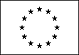 Informazioni personaliNomeCiucci  AnnalisaIndirizzo PerugiaTelefonoFaxE-mailannalisa.ciucci@uslumbria1.itNazionalitàItalianaData di nascita05/09/1957Esperienza lavorativaSETTEMBRE 2009- AD OGGIDirigente Medico I livello presso il Servizio di Senologia presso il Poliambulatorio Europa PerugiaResponsabile F.F. U.O.S.D. Servizi Territoriali  e Senologia da gennaio 2019.FEBBRAIO 2002 – SETTEMBRE 2009Dirigente medico I livello presso servizio di Senologia Via XIV Settembre   PerugiaSETTEMBRE 2001-FEBBRAIO 2002Medico Specialista Ambulatoriale presso Servizio di Senologia Via XIV Settembre Perugia1998 – SETTEMBRE 2001Medico Specialista Ambulatoriale presso il servizio di Radiologia del Poliambulatorio Piazzale Europa  PerugiaSETTEMBRE 1989- 1998Medico Specialista Ambulatoriale presso il Servizio di Radiologia del Poliambulatorio di Via del Campanile di FolignoServizio di Radiologia Ospedale di Spello e Nocera Umbra GENNAIO 1988- SETTEMBRE 1989Attività di medico specialista in Radiodiagnostica in sostituzione degli Specialisti Ambulatoriali nei servizi di Radiologia del Poliambulatorio di Piazzale Europa a Perugia, nel Poliambulatorio di Via del Campanile a Foligno e nell’ospedale di Nocera UmbraCome medico Specialista Ambulatoriale competenze nel settore della Diagnostica per Immagini, in particolare Radiologia tradizionale ed esami contrastografici ( digerente con doppio mezzo di contrasto, clisma a doppio mezzo di contrasto, urografia)Dall’entrata nel Servizio di Senologia, l’attività lavorativa è rivolta esclusivamente alla Diagnostica Senologica. Nome e indirizzo del datore di lavoroValle Umbra SudUSL  Umbria 2      USL  UMBRIA 1Istruzione e formazioneDicembre 1987  Specializzazione in Radiodiagnostica- Università degli Studi di PerugiaNome e tipo di istituto di istruzione o formazioneLuglio 1983  Laurea in Medicina e Chirurgia – Università deli Studi di PerugiaLuglio 1976  Diploma di maturità classica –Liceo Classico F.Frezzi –Foligno  (Pg)Corsi di formazione e convegniNel corso dell’attività lavorativa ha partecipato a numerosi eventi formativi Qui di seguito sono elencati i principali attinenti all’attività svolta attualmenteSi allega situazione crediti relativa a corsi di aggiornamento e formazione svolti sulla piattaforma online FNOM CEO.Anno 201906-07 giugno Breast Unit: Best-Practice- Terni09 novembre “Attualità in tema di contraccezione e menopausa”- Perugia Anno 201831 maggio – 1 giugno Convegno Nazionale Gisma Roma17-18  maggio  Nuove conoscenze nel tumore della mammella  TerniAnno 201725-26 maggio Convegno Nazionale Gisma  VeronaAnno 201603  dicembre  Ruolo del volontariato nella Breast Unit   PerugiaAnno 201528 settembre  Vecchi e nuovi screening nel piano regionale di prevenzione  Perugia04-06 novembre  Attualità in Senologia    Firenze14 febbraio  Diagnostica per immagini nella pratica clinica  Perugia28 gennaio  XIII convegno osservatorio nazionale Screening    PerugiaAnno 201421-22 ottobre  Il nuovo in Senologia: Tomosintesi e dintorni   SorrentoAnno 201211 settembre  Convegno nazionale GISMA     BolognaAnno 201109 settembre  Il cancro di Intervallo- esperienza italiana e ipotesi di lavoro    Verona25 ottobre  Utilizzo del sistema Ris-Pacs: analisi e criticità di sviluppo delle nuove implementazioni   Perugia18 novembre La mammella tra fisiologia, prevenzione e patologia   PerugiaAnno 201027 novembre Workshop mammografico. Microcalcificazioni e distorsioni parenchimali   Foligno13-27 aprile  tecniche di studio convenzionali in diagnostica per immagini: revisioni delle prassi per una maggiore appropriatezza e uniformità    Perugia04 marzo stato dell’arte del sistema Ris-Pacs. Competenze e responsabilità dei medici radiologi  PerugiaAnno 200922 gennaio   Corso di perfezionamento in screening mammografico per medici     29 febbraio   radiologi19 marzoAnno 200723 novembre  Determinazione di HER2 /neu  nel carcinoma della mammella: lo stato dell’arte     Torgiano (Pg) 21 marzo  screening oncologici aziendali: lo stato dell’arte convegno nazionale per MMG    Assisi20 marzo   Screening oncologici aziendali: lo stato dell’arte. Convegno regionale per operatori dello screening    FolignoAnno 200629-30 settembre  corso itinerante di senologia interventistica        PisaAnno 200524-25 febbraio  corso itinerante di Senologia     PerugiaAnno 200309-11 settembre corso di formazione di radioprotezione    PerugiaAnno 200025-26 ottobre  teleradiologia tra teoria e pratica medica      Perugia09 ottobre     mammografia digitale: aspetti fisici e clinici        Ancona Anno 200115-19 ottobre  tirocinio in mammografia diagnostica e di screening, ecografia e Stereotassi               Firenze26 ottobre    procedure bioptiche in senologia. Opinioni a confronto Città di Castello 22 maggio    corso di formazione in materia di protezione dalle radiazioni per    Il personale medico-chirurgico addetto all’esercizio professionale  Specialistico della radiodiagnostica     Perugia                                                                                                                           Capacità di letturaeccellente            Capacità di scritturaECCELLENTE           Capacità di espressione oraleBUONACapacità e competenze relazionali.Serietà nello svolgere l’attività lavorativa, promuovendo la collaborazione  con i Colleghi e con tutto il personale del Servizio.Sensibile alle richieste dell’utenza sia da un punto di vista strettamente professionale che umanoCapacità e competenze organizzative  Capace di gestire responsabilmente l’attività del Servizio nel momento in cui questo sia stato richiesto con particolare attenzione al lavoro da svolgere, nel rispetto di tempi e programmiCapacità e competenze tecnicheEsperienza quasi ventennale nell’attività di Senologia Ambulatoriale:esame clinico, Ecografia, diagnostica mammografica.Esperienza nell’attività di interventistica senologica.Attività di  Screening Mammografico di primo e secondo livello con attualmente il maggior numero di letture annuali di esami screeningnell’ambito della USL1Altre capacità e competenze.Capacità nell’uso del sistema operativo Window e dei programmi Office. Patente o patentiPatente categoria B